MATEMATIKA Množenje brojem  3Prouči 82. stranicu u udžbeniku, riješi zadatak ZNAM, a zatim prepiši plan ploče u bilježnicu.Nakon toga riješi 83. stranicu u udžbeniku te 116. stranicu u zbirci zadataka. Pošaljite mi sliku riješene zbirke zadataka.Množenje i dijeljenje treba izvrsno naučiti, napamet kao pjesmicu, a u tome će ti pomoći ova tablica. Napravi tablicu množenja poput ove. Nakon što naučimo množenje brojem 3,   u tablicu dodaj višekratnike broja 3 u red i u stupac. Pomoću tablice možeš vježbati množenje i dijeljenje kao što je pokazano          na slici. 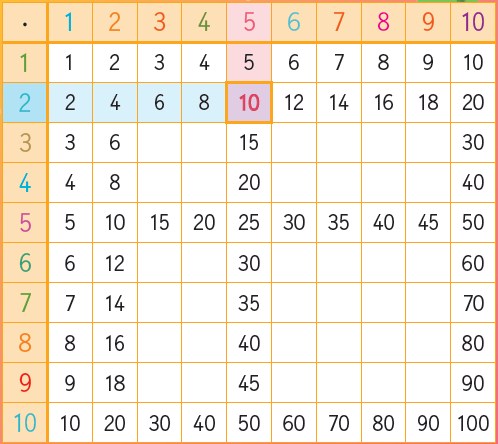 PLAN PLOČEMnoženje brojem 3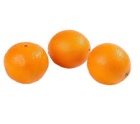 3 + 3+ 3+ 3 = 124  3 = 12 1  3 = 3 2  3 = 63  3 = 9        4  3 = 125  3 = 15        3  5 = 156  3 = 187  3 = 218  3 = 249  3 = 27      10  3 = 30  30 – 3 = 27 10  3 = 30 VIŠEKRATNICI BROJA 3 : 3, 6, 9, 12, 15, 18, 21, 24, 27, 30 . –  broj 3 puta veći od 7:    3  7 = 21 broj za 3 veći od 7:     3 + 7 = 10Izračunaj umnožak brojeva 6 i 3.6 3 = 18Jedan faktor je 3, a umnožak je 24. Koliki je drugi faktor?3  8 = 24